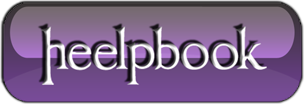 Excel – VBA or Formula – Combine 2 columnsSCENARIOColumn A has last name, Column B has first name. I want to joing data of 2 columns to show Firstname Lastname in ColumnA and then delete Column B.SOLUTION (Using Formula)You can do without code. Use the formula…=A1 & " " & B1in column C and copy down. Then copy the formula cells and do an edit, paste special values back over the formulas. Then delete columns A and B.SOLUTION (Using VBA)Right click your sheet tab, View code and paste this in and run it.Sub sonic()lastrow = Cells(Cells.Rows.Count, "A").End(xlUp).RowSet MyRange = Range("A1:A" & lastrow)For Each c In MyRangec.Value = c.Offset(, 1).Value & " " & c.ValueNextColumns(2).ClearContentsEnd Sub